Publicado en Málaga el 16/11/2018 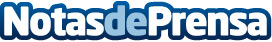 Pinturas Andalucía afianza su presencia en MálagaMuchas veces hay que remodelar esos espacios importantes donde la gente se desenvuelves cotidianamente y que ya han perdido el encanto o la funcionalidad. Es en ese punto cuando surge el problema de localizar una tienda especializada que tenga disposición todos los productos necesarios y sobretodo, el asesoramiento de expertos que aclaren las dudas. Por esta necesidad Pinturas Andalucía cuenta con más de 50 centros repartidos por Málaga, además de una tienda online disponible las 24 horasDatos de contacto:Pinturas Andalucía952 478 508Nota de prensa publicada en: https://www.notasdeprensa.es/pinturas-andalucia-afianza-su-presencia-en_2 Categorias: Bricolaje Interiorismo Andalucia Consumo http://www.notasdeprensa.es